§1290.  Exceptions to repurchase requirement1.  Exceptions.  The provisions of this chapter do not require the repurchase from a dealer of:A.  A repair part with a limited storage life or otherwise subject to physical or structural deterioration including, but not limited to, gaskets or batteries, but excluding industrial "press on" or industrial pneumatic tires;  [PL 1995, c. 462, Pt. A, §22 (NEW); PL 1995, c. 462, Pt. A, §23 (AFF).]B.  A single repair part normally priced and sold in a set of 2 or more items;  [PL 1995, c. 462, Pt. A, §22 (NEW); PL 1995, c. 462, Pt. A, §23 (AFF).]C.  A repair part that, because of its condition, can not be marketed as a new part without repackaging or reconditioning by the supplier or manufacturer;  [PL 1995, c. 462, Pt. A, §22 (NEW); PL 1995, c. 462, Pt. A, §23 (AFF).]D.    [PL 2011, c. 236, §9 (RP); PL 2011, c. 236, §18 (AFF).]E.  Any inventory that the dealer elects to retain;  [PL 1995, c. 462, Pt. A, §22 (NEW); PL 1995, c. 462, Pt. A, §23 (AFF).]F.  Any inventory ordered by the dealer after receipt of notice of termination of the dealer agreement by either the dealer or supplier; or  [PL 2011, c. 236, §10 (AMD); PL 2011, c. 236, §18 (AFF).]G.  Any inventory that was acquired by the dealer from a source other than the supplier.  [PL 2011, c. 236, §11 (AMD); PL 2011, c. 236, §18 (AFF).]H.    [PL 2011, c. 236, §12 (RP); PL 2011, c. 236, §18 (AFF).][PL 2011, c. 236, §§9-12 (AMD); PL 2011, c. 236, §18 (AFF).]SECTION HISTORYPL 1995, c. 462, §A22 (NEW). PL 1995, c. 462, §A23 (AFF). PL 2011, c. 236, §§9-12 (AMD). PL 2011, c. 236, §18 (AFF). The State of Maine claims a copyright in its codified statutes. If you intend to republish this material, we require that you include the following disclaimer in your publication:All copyrights and other rights to statutory text are reserved by the State of Maine. The text included in this publication reflects changes made through the First Regular and First Special Session of the 131st Maine Legislature and is current through November 1, 2023
                    . The text is subject to change without notice. It is a version that has not been officially certified by the Secretary of State. Refer to the Maine Revised Statutes Annotated and supplements for certified text.
                The Office of the Revisor of Statutes also requests that you send us one copy of any statutory publication you may produce. Our goal is not to restrict publishing activity, but to keep track of who is publishing what, to identify any needless duplication and to preserve the State's copyright rights.PLEASE NOTE: The Revisor's Office cannot perform research for or provide legal advice or interpretation of Maine law to the public. If you need legal assistance, please contact a qualified attorney.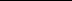 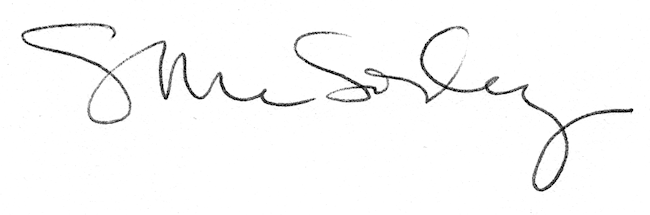 